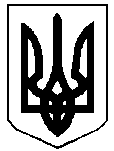 БОРАТИНСЬКА  СІЛЬСЬКА  РАДАЛУЦЬКОГО РАЙОНУ  ВОЛИНСЬКОЇ ОБЛАСТІРОЗПОРЯДЖЕННЯ ГОЛОВИ 25 березня  2020 року                       с. Боратин                                      № 41/1.2Про організацію перевезень медичних працівників в умовах карантину            Відповідно до статей 5, 11, 33 Закону України «Про захист населення від інфекційних хвороб», статей 32, 51, 59 Закону України «Про місцеве самоврядування в Україні», Закону України «Про внесення змін до деяких законодавчих актів України, спрямованих на запобігання виникнення і поширення коронавірусної хвороби (COVID-19)», постанови Кабінету Міністрів України від 11 березня 2020 року № 211 «Про запобігання поширенню на території України коронавірусу COVID-19» та розпорядження голови Волинської обласної державної адміністрації від 11 березня 2020 року № 131 «Про запобігання поширенню на території області коронавірусу COVID-19», рішення сесії Боратинської сільської ради від 18 березня 2020 року № 14/4 «Про заходи щодо запобігання поширенню коронавірусу COVID-19 на території Боратинської територіальної громади», протоколу № 2 засідання районної комісії з питань техногенно-екологічної безпеки та надзвичайних ситуацій від 16 березня 2020 року:1. Балансоутримувачу шкільного автобуса (Олександру Соколову):– надати шкільний автобус для здійснення спеціальних перевезень медичного персоналу, що проживає на території Боратинської громади до закладів охорони здоров’я міста Луцька;– укласти договір про регулярні спеціальні перевезення із Комунальним підприємством «Волинське обласне дитяче територіальне медичне об’єднання» Волинської обласної ради з відшкодуванням витрат на пальне на період;– здійснювати перевезення пасажирів з дотриманням усіх протиепідемічних заходів, встановлених чинним законодавством;– забезпечувати доставку пасажирів в місце призначення, відповідно до встановленого маршруту до завершення загальнодержавного карантину.2. Дане розпорядження внести на розгляд та затвердження виконавчого комітету Боратинської сільської ради.3. Контроль за виконанням розпорядження залишаю за собою. Сільський голова 							Сергій ЯРУЧИКБогдана МакарчукВИКОНАВЕЦЬ:Спеціаліст-юрисконсульт					Богдана Макарчук«____»_______2020 р.ПОГОДЖЕНО:Секретар ради							Людмила Сахан		«____»_______2020 р.	ОЗНАЙОМЛЕНІ: